รายงานการประชุมคณะกรรมการติดตามและประเมินผลแผนพัฒนาตำบลเกาะหลัก ประจำปีงบประมาณ 2564  วันอังคารที่  14 ธันวาคม  2564  เวลา 13.00 น. ณ  ห้องประชุมองค์การบริหารส่วนตำบลเกาะหลัก------------------------------------------------ผู้มาประชุม      1.  	นายร่วม  พูลสวัสดิ์							      กรรมการ2. 	ผู้อำนวยการโรงเรียนบ้านทุ่งเคล็ด			        		                กรรมการ  3.        พ.อ.อ.อรุณ  วงศ์ทิม							      กรรมการ	4.	นายอโนทัย   ม่วงพุ่ม						   	      กรรมการ	5.	นางบังอร   สังข์คงเมือง						    	      กรรมการผู้ไม่มาประชุม     		1.       นายพรมมินทร์  จูจินดา				        		  	      ลาประชุม  	2.	นางวนิดา  แจ้งสิทธาเวช							      ลาประชุม	3.	นายณรงค์ศักดิ์  กุลสุนทรรัตน์			    	                           ลาประชุมผู้เข้าร่วมประชุม     1.	นายวัลลพ  ศรีงาม				              หัวหน้าฝ่ายนโยบายและแผน2. 	นางสาวนวมลลิ์  อาจสัญจร  		          นักวิเคราะห์นโยบายและแผนชำนาญการเริ่มประชุม  เวลา 13.00 น.เนื่องจากองค์การบริหารส่วนตำบลเกาะหลัก ได้มีการเลือกตั้งนายกองค์การบริหารส่วนตำบล และสมาชิกสภาองค์การบริหารส่วนตำบล  ซึ่งคณะกรรมการการเลือกตั้งประจำจังหวัดยังไม่ประกาศรับรองผลการเลือกตั้ง ทำให้ไม่มีคณะกรรมการในส่วนของสมาชิกสภา ที่ประชุมมีมติแต่งตั้ง พ.อ.อ.อรุณ  วงศ์ทิม ผู้ทรงคุณวุฒิ เป็นประธานในการประชุมครั้งนี้  เมื่อกรรมการมาครบองค์ประชุมแล้วประธาน กล่าวเปิดประชุมและดำเนินการประชุม	ระเบียบวาระที่ 1         เรื่องที่ประธานแจ้งให้ที่ประชุมทราบพ.อ.อ.อรุณ  วงศ์ทิม  	          สวัสดีทุกท่าน  วันนี้เป็นการประชุมคณะกรรมการติดตามและประเมินผลประธาน	แผนพัฒนา อบต.เกาะหลัก ประจำปีงบประมาณ 2564 ตามระเบียบกระทรวงมหาดไทย ว่าด้วยการจัดทำแผนพัฒนาองค์กรปกครองส่วนท้องถิ่น พ.ศ. 2548 และแก้ไขเพิ่มเติมถึง (ฉบับที่ 3) พ.ศ.2561 คณะกรรมการติดตามและประเมินผลแผนพัฒนา มีหน้าที่กำหนดวิธีการในการติดตามและประเมินผลแผนพัฒนา ดำเนินการติดตามและประเมินผล โดยรายงานผลและเสนอความเห็นจากการติดตามและประเมินผลแผนพัฒนาท้องถิ่นต่อผู้บริหาร เพื่อให้ผู้บริหารท้องถิ่นเสนอต่อสภาท้องถิ่นและคณะกรรมการพัฒนาท้องถิ่น พร้อมทั้งประกาศผลการติดตามและประเมินผลแผนพัฒนาท้องถิ่นให้ประชาชนในท้องถิ่นทราบในที่เปิดเผยภายในสิบห้าวันนับแต่วันรายงานผลและต้องปิดประกาศไว้เป็นระยะเวลาไม่น้อยกว่า-2-	สามสิบวัน โดยอย่างน้อยปีละครั้งภายในเดือนธันวาคมของทุกปี แต่งตั้งคณะอนุกรรมการและคณะทำงาน เพื่อช่วยปฏิบัติงานตามที่เห็นสมควร และคณะกรรมการติดตามประเมินผลแผนพัฒนาให้มีวาระอยู่ในตำแหน่งคราวละสี่ปีและอาจได้รับการคัดเลือกอีกก็ได้ รายละเอียดจะให้หัวหน้าฝ่ายแผนเป็นผู้ชี้แจงระเบียบวาระที่ 2	รับรองรายงานการประชุมไม่มี –ระเบียบวาระที่ 3 	เรื่องเพื่อพิจารณา- การสรุปผลการติดตามและประเมินผลแผนพัฒนา องค์การบริหารส่วนตำบลเกาะหลัก ประจำปีงบประมาณ 2564นายวัลลพ  ศรีงาม	      เรียนท่านประธานและคณะกรรมการ ในการประชุมครั้งนี้จะไม่มีในส่วนของหัวหน้าฝ่ายแผน		สมาชิกสภา 3 ท่าน เพราะอบต.ได้มีการเลือกตั้งใหม่ และคณะกรรมการการเลือกตั้ง ยังไม่ประกาศรับรองผลการเลือกตั้ง  สำหรับการรายงานผลการดำเนินงานและการติดตามและประเมินผลแผนพัฒนา  ปฏิบัติตามระเบียบกระทรวงมหาดไทย ว่าด้วยการจัดทำแผนพัฒนาขององค์กรปกครองส่วนท้องถิ่น พ.ศ. 2548 และที่แก้ไขเพิ่มเติมถึง (ฉบับที่ 3) พ.ศ.2561 สำหรับการติดตามและประเมินผลแผนพัฒนา กำหนดให้ผู้บริหารท้องถิ่นเสนอผลการติดตามและประเมินผลต่อสภาท้องถิ่นและคณะกรรมการพัฒนาท้องถิ่นพร้อมทั้งประกาศผลการติดตามและประเมินผลให้ประชาชนทราบโดยเปิดเผยในสิบห้าวันนับแต่วันที่ผู้บริหารท้องถิ่นเสนอผลการติดตามและประเมินผล  และมีการติดตามประเมินผลแผนพัฒนาอย่างน้อยปีละหนึ่งครั้งภายในเดือนธันวาคมของทุกปี  ในการจัดทำแผนพัฒนาองค์การบริหารส่วนตำบลเกาะหลัก   ได้จัดทำตามยุทธศาสตร์ซึ่งกำหนดยุทธศาสตร์และแนวทางการพัฒนาไว้ 6 ยุทธศาสตร์ ดังนี้ 1. การพัฒนาด้านโครงสร้างพื้นฐาน 2. การพัฒนาด้านเศรษฐกิจการเกษตรและการท่องเที่ยว  3. การพัฒนาด้านการศึกษา ศาสนาและวัฒนธรรม 4. การพัฒนาด้านคุณภาพชีวิตและสร้างความเข้มแข็งให้กับคน ครอบครัว ชุมชนและ    สังคม 5. การพัฒนาระบบบริหารงานให้มีความเป็นเลิศ 6. การบริหารจัดการทรัพยากรธรรมชาติและสิ่งแวดล้อม           อบต.เกาะหลักได้ประกาศใช้แผนพัฒนาท้องถิ่น (2561-2565) 5 ปี โดยได้กำหนดโครงการที่จะดำเนินการตามแผนเฉพาะปี 2564 จำนวน 92 โครงการ งบประมาณ 45,132,200 บาท โดยแบ่งเป็นการพัฒนาด้านโครงสร้างพื้นฐาน 38 โครงการ งบประมาณ 16,866,500 บาท การพัฒนาด้านเศรษฐกิจการเกษตรและการท่องเที่ยว 4 โครงการ งบประมาณ 550,000 บาท การพัฒนาด้านการศึกษาศาสนาและวัฒนธรรม 9 โครงการ งบประมาณ 3,063,700 บาท การพัฒนาด้านคุณภาพชีวิตและสร้างความเข้มแข็งให้กับคน ครอบครัว ชุมชนและสังคม 26 โครงการ งบประมาณ 19,960,000 บาท  การพัฒนาระบบบริหารงานให้มีความ -3-เป็นเลิศ 10 โครงการ  งบประมาณ 2,492.000 บาท การบริหารจัดการทรัพยากรธรรมชาติและสิ่งแวดล้อม 5 โครงการ งบประมาณ 2,200,000 บาท รวม 92 โครงการ และในการจัดทำงบประมาณ อบต.เกาะหลักได้ประกาศใช้ข้อบัญญัติงบประมาณ โดยมีโครงการที่บรรจุอยู่ในข้อบัญญัติ จำนวน 72 โครงการ งบประมาณ 42,565,200 บาท จำแนกตามยุทธศาสตร์ได้ดังนี้ 1. การพัฒนาด้านโครงสร้างพื้นฐาน 38 โครงการ งบประมาณ 16,446,500 บาท 2. การพัฒนาด้านเศรษฐกิจการเกษตรและการท่องเที่ยว ไม่มี  3. การพัฒนาด้านการศึกษา ศาสนาและวัฒนธรรม 9 โครงการ งบประมาณ 3,063,700 บาท 4. การพัฒนาด้านคุณภาพชีวิตชีวิตและสร้างความเข้มแข็งให้กับคน ครอบครัว ชุมชนและสังคม 16 โครงการ งบประมาณ 19,845,000 บาท  5. การพัฒนาระบบบริหารงานให้มีความเป็นเลิศ 6 โครงการ งบประมาณ 2,330,000 บาท 6. การบริหารจัดการทรัพยากรธรรมชาติและสิ่งแวดล้อม 3 โครงการ งบประมาณ 880,000.00 บาท รวม 72 โครงการ งบประมาณ 42,565,200.00 บาท  การใช้จ่ายงบประมาณปี 2564  มีการใช้จ่ายงบประมาณตามข้อบัญญัติที่ได้ก่อหนี้ผูกพันที่ลงนามในสัญญา 66 โครงการ 37,685,899.16 บาท และมีการเบิกจ่ายงบประมาณแล้ว จำนวน 60 โครงการ  จำนวน 34,780,899.16 บาท คือ การพัฒนาด้านโครงสร้างพื้นฐาน 31 โครงการก่อสร้างถนนคอนกรีตเสริมเหล็ก สายชุกเกตุ - บ้านป้าจุก หมู่ที่ 1ก่อสร้างถนนคอนกรีตเสริมเหล็ก สายบ้านนายสุชาติ  ประจวบเหมาะ หมู่ที่ 1ก่อสร้างถนนคอนกรีตเสริมเหล็ก สายซอยมล (ขายไก่) หมู่ที่ 2ก่อสร้าง ถนนคอนกรีตเสริมเหล็ก สายซอยสุขสวัสดิ์ หมู่ที่ 2ก่อสร้างถนนคอนกรีตเสริมเหล็ก สายซอยอยู่เย็น หมู่ที่ 2ก่อสร้างถนนคอนกรีตเสริมเหล็ก สายซอยบ้านคุณไก่ หมู่ที่ 3ก่อสร้างถนนคอนกรีตเสริมเหล็ก สายหนองหญ้าปล้อง (ซอย 1) หมู่ที่ 4ก่อสร้างถนนคอนกรีตเสริมเหล็ก สายหนองหญ้าปล้อง (ซอย 2) หมู่ที่ 4ก่อสร้างถนนคอนกรีตเสริมเหล็ก สายหนองต้นนุ่น (ซอย 2) หมู่ที่ 4ก่อสร้างถนนคอนกรีตเสริมเหล็ก สายหนองต้นนุ่น (ซอย 3) หมู่ที่ 4ก่อสร้างถนนคอนกรีตเสริมเหล็ก สายบ้านบ่อ ซอย 1 หมู่ที่ 4ก่อสร้างถนนคอนกรีตเสริมเหล็ก สายร่องแก้ว (ซอย 3) หมู่ที่ 4ก่อสร้างถนนคอนกรีตเสริมเหล็ก สายซอยสามัคคีร่วมสุข (ช่วงที่ 2) หมู่ที่ 5ก่อสร้างถนนคอนกรีตเสริมเหล็ก สายซอยเลียบทางรถไฟ หมู่ที่ 5ติดตั้งอุปกรณ์ความปลอดภัยบนท้องถนน สายสุขจิตและสายข้างกองบิน หมู่ที่ 5ก่อสร้างถนนคอนกรีตเสริมเหล็ก สายซอยบ้านนายเสน่ห์ หมู่ที่ 6ก่อสร้างถนนคอนกรีตเสริมเหล็ก สายซอยทองหล่อ  เครือมาก หมู่ที่ 8 	 	-4-ก่อสร้างถนนคอนกรีตเสริมเหล็ก สายซอยนางสม  คุ้มเดช หมู่ที่ 8ก่อสร้างถนนคอนกรีตเสริมเหล็ก สายซอยบ้านจำนงค์  กลัดสมบูรณ์หมู่ที่ 8ก่อสร้างถนนคอนกรีตเสริมเหล็ก สายซอยศรีจันทร์  หมู่ที่ 8ก่อสร้างถนนคอนกรีตเสริมเหล็ก สายซอยบ้านนายนุ้ย หมู่ที่ 9ก่อสร้างถนนคอนกรีตเสริมเหล็ก สายซอยบ้านนายสาย แสงฉาย หมู่ที่ 9ก่อสร้างถนนคอนกรีตเสริมเหล็ก สายเลียบทางรถไฟ(ซอยน้อยสำราญ) หมู่ที่ 10ก่อสร้างถนนคอนกรีตเสริมเหล็ก สายซอยเรืองโรจน์  หมู่ที่ 11ก่อสร้างถนนคอนกรีตเสริมเหล็ก สายซอยสถานธรรม (เหมียวเต๋อ) หมู่ที่ 11ก่อสร้างถนนคอนกรีตเสริมเหล็ก สายซอยสังวาลย์ หมู่ที่ 11ก่อสร้างถนนคอนกรีตเสริมเหล็ก สายซอยหมอใจ หมู่ที่ 11บำรุงรักษาและปรับปรุงที่ดินและสิ่งก่อสร้างภายในตำบลขยายเขตระบบจำหน่ายไฟฟ้าสาธารณะ (พาดสายดับไฟฟ้าสาธารณะ)ภายในหมู่บ้าน- ขยายเขตระบบจำหน่ายไฟฟ้าสาธารณะ (พาดสายดับ) ซอยสามัคคี 3    หมู่ที่ 10- ขยายเขตระบบจำหน่ายไฟฟ้าสาธารณะ (พาดสายดับ) สายซอยภวภูมิ   หมู่ที่ 10- ขยายเขตระบบจำหน่ายไฟฟ้าสาธารณะ (ปักเสาและพาดสายดับ)   ซอยบ้านนางอุบล หมู่ที่ 1- ขยายเขตระบบจำหน่ายไฟฟ้าสาธารณะ (พาดสายดับ) ซอยครัวเจ๊ษร   หมู่ที่ 3- ขยายเขตระบบจำหน่ายไฟฟ้าสาธารณะ (พาดสายดับ) ซอยร่วมพัฒนา    10/1 หมู่ที่ 2- ขยายเขตระบบจำหน่ายไฟฟ้าสาธารณะ (พาดสายดับ) สายบ้านนางใบ    หมู่ที่ 7- ขยายเขตระบบจำหน่ายไฟฟ้าสาธารณะ (พาดสายดับ) สายบ้าน  นางรัตน์ หมู่ที่ 9- ขยายเขตระบบจำหน่ายไฟฟ้าสาธารณะ (พาดสายดับ) สายบ้านนายคำ    หมู่ที่ 6-5-- ขยายเขตระบบจำหน่ายไฟฟ้าสาธารณะ(พาดสายดับ)สายบ้านนายสน   หมู่ที่ 7- ขยายเขตระบบจำหน่ายไฟฟ้าสาธารณะ (พาดสายดับ) สายพุพะยอม –   ทุ่งเคล็ด หมู่ที่ 8- ขยายเขตระบบจำหน่ายไฟฟ้าสาธารณะ (พาดสายดับ) ร่องทศกัณฑ์    หมู่ที่ 7 ขยายเขต ปรับปรุงซ่อมแซมระบบประปาภายในตำบลเกาะหลัก จัดทำป้ายบอกชื่อถนนซอยภายในตำบลการพัฒนาด้านการศึกษา ศาสนาและวัฒนธรรม 9 โครงการสนับสนุนค่าใช้จ่ายในการบริหารสถานศึกษาศูนย์พัฒนาเด็กเล็ก 2 ศูนย์สนับสนุนอาหารเสริม(นม)ให้กับนักเรียน 2 โรงเรียนสนับสนุนอาหารกลางวันให้กับเด็กนักเรียน 2 โรงเรียนสนับสนุนบุคลากรทางการศึกษา 2 โรงเรียนอาหารเสริม(นม)ศูนย์พัฒนาเด็กเล็ก 2 ศูนย์ปรับปรุง ซ่อมแซมต่อเติมอาคาร ปรับภูมิทัศน์ ศูนย์พัฒนาเด็กเล็ก 2 ศูนย์โครงการเฉลิมพระเกียรติสถาบันพระมหากษัตริย์ทุนการศึกษาสำหรับนักเรียนหรือการให้ความช่วยเหลือนักเรียนซึ่งเป็นผู้ยากจนหรือผู้ด้อยโอกาสอนุรักษ์ศิลปวัฒนธรรมและภูมิปัญญาท้องถิ่น			การพัฒนาด้านคุณภาพชีวิตและสร้างความเข้มแข็งให้กับคนครอบครัวชุมชนและสังคม 12 โครงการโครงการฝึกอาชีพระยะสั้นโครงการควบคุมป้องกันโรคพิษสุนัขบ้าโครงการส่งเสริมสุขภาพผู้สูงอายุโครงการปริญญาชีวิตบัณฑิตปัจฉิมวัยโครงการส่งเสริมและสนับสนุนกิจกรรมผู้สูงอายุค่าใช้จ่ายในโครงการลดอุบัติเหตุ-อุบัติภัยทางการจราจร เบี้ยยังชีพผู้สูงอายุเบี้ยยังชีพคนพิการเบี้ยยังชีพผู้ป่วยเอดส์สมทบกองทุนบริหารหลักประกันสุขภาพตำบลเกาะหลัก (สปสช.)โครงการควบคุมป้องกันโรคอุบัติใหม่โครงการหนึ่งทุนหนึ่งความดีการพัฒนาระบบบริหารงานให้มีความเป็นเลิศ 5 โครงการเพิ่มความรู้ความสามารถให้กับบุคลากร ผู้บริหาร สมาชิกสภา-6-ค่าบำรุงรักษาและซ่อมแซม วัสดุ อุปกรณ์ ครุภัณฑ์  อาคาร สถานที่ค่าใช้จ่ายในการจัดทำแผนที่ภาษีฝึกอบรมให้ความรู้ด้านกฎหมาย สำหรับผู้บริหาร สมาชิกสภา พนักงานส่วนตำบล  พนักงานจ้างจัดหาครุภัณฑ์ วัสดุ อุปกรณ์ เครื่องมือเครื่องใช้ที่จำเป็นการปฏิบัติงานการบริหารจัดการทรัพยากรธรรมชาติและสิ่งแวดล้อม 3 โครงการโครงการอนุรักษ์พันธุกรรมพืชอันเนื่องมากจากพระราชดำริสมเด็จพระเทพรัตนราชสุดาสยามบรมราชกุมารีจ้างเหมาบริการ ปรับภูมิทัศน์ ตัดหญ้าสองข้างถนนในความรับผิดชอบของ อบต.การจัดการขยะภายในตำบล เป็นค่าใช้จ่ายในการกำจัดขยะนี่คือ 60 โครงการที่ได้ดำเนินการก่อหนี้ผูกพันในปี 2564 และเบิกจ่ายงบประมาณเรียบร้อยแล้ว  และมีโครงการที่ได้ขอกันเงิน 7 โครงการ เป็นโครงการด้านโครงสร้างพื้นฐาน 6 โครงการ ดังนี้1. ก่อสร้างถนนคอนกรีตเสริมเหล็ก สายสระ รพช.  หมู่ที่ 3  2. ก่อสร้างถนนคอนกรีตเสริมเหล็ก สายซอยเย็นใจ หมู่ที่ 63. ก่อสร้างถนนคอนกรีตเสริมเหล็ก สายบ้านนายสน หมู่ที่ 7	4. ก่อสร้างถนนคอนกรีตเสริมเหล็ก สายบ้านนายสาย แสงฉาย (ช่วงกลาง)     หมู่ที่ 95. ก่อสร้างฐานรองรับหอถังเหล็กเก็บน้ำ (ถังแชมเปญ) ประปาหนองขุย  				    หมู่ที่ 36. ขุดลอกเขาหินเทิน หมู่ที่ 9การพัฒนาระบบบริหารงานให้มีความเป็นเลิศ 1 โครงการจ้างเหมาบริการสำรวจประเมินความพึงพอใจของประชาชนต่อคุณภาพการให้บริการของ อบต.นี่คือโครงการที่ขอกันเงินและตอนนี้ได้ดำเนินการเสร็จแล้วทุกโครงการ ก็ขอสรุปผลการดำเนินการของปี 2564 ไว้เท่านี้ครับ  เป็นการนำเสนอเพื่อทราบนายวัลลพ  ศรีงาม	มีท่านใดจะเสนอแนะหรือสอบถามอะไรไหมครับ นายร่วม  พูลสวัสดิ์	โครงการในแผนพัฒนาที่เสนอ สามารถทำได้ 100 % ไหมครับนายวัลลพ  ศรีงาม	ไม่สามารถทำได้ 100% เพราะโครงการที่อยู่ในแผนพัฒนาจะตั้งไว้ล่วงหน้า 1 ปี แล้วนำมาจัดทำเป็นข้อบัญญัติงบประมาณรายจ่ายประจำปี  โครงการที่อบต.จัดทำ ต้องทำโครงการที่อยู่ในข้อบัญญัติเท่านั้น  จำนวนโครงการในแผนพัฒนาจึงมีจำนวนสูงกว่าข้อบัญญัติเสมอ โครงการบางโครงการต้องเสนอของบประมาณไปจังหวัด  อุไรวรรณ  เดชช้อย	อยากรักษาสิทธิ์ให้กับนักเรียนที่ย้ายเข้ามาใหม่ ในเรื่องของอาหารเสริมนมและอาหารกลางวัน คือไม่มีเงินสำรองในการจัดซื้ออาหารเสริมนมและอาหารกลางวันให้กับนักเรียนที่ย้ายเข้ามาใหม่ ในขณะที่เพื่อนๆได้ทาน แต่เด็กที่เข้าใหม่ไม่ได้ทานเหมือนเพื่อนๆ-7-นายวัลลพ  ศรีงาม	ในการตั้งข้อบัญญัติงบประมาณรายจ่ายประจำปี เรื่องอาหารเสริมนมและอาหารกลางวัน ระเบียบกรมส่งเสริมการปกครองส่วนท้องถิ่นได้กำหนดไว้ ให้นับจำนวนเด็กนักเรียน ณ วันที่ 10 มิถุนายน ของทุกปี เป็นตัวกำหนดในการคิดงบประมาณแต่ละปี ทำให้ไม่มีเงินสำรอง ในกรณีที่มีเด็กเข้าใหม่ และอบต.ทำสัญญาไปแล้วอุไรวรรณ  เดชช้อย	เราสามารถแก้ไขสัญญาได้ไหมวัลลพ  ศรีงาม	เรายังไม่เคยแก้ไขสัญญา สำหรับเรื่องนี้ผมรับไว้ศึกษาหรือถาม อบต.ใกล้เคียงว่าทำกันอย่างไร หรืออาจจะถามไปที่กรมส่งเสริมว่ามีแนวทางแก้ไขอย่างไรบ้าง แล้วจะแจ้งให้ทราบ  มีท่านใดจะเสนอหรือสอบถามอะไรอีกไหมที่ประชุม	ไม่มีนายวัลลพ  ศรีงาม	ถ้าไม่มี เมื่อผ่านคณะกรรมการติดตามและประเมินผลแผนพัฒนาท้องถิ่นแล้วก็จะนำเสนอต่อสภาและปิดประกาศให้ประชาชนทราบต่อไป			ประธาน	เมื่อไม่มีท่านใดสอบถามหรือเสนอความเห็น  ผมต้องขอขอบคุณทุกท่านที่เสียสละเวลามาประชุมร่วมกัน ขอบคุณครับปิดประชุมเวลา 		15.00 น.(ลงชื่อ)            นวมลลิ์  อาจสัญจร     	ผู้บันทึกรายงานการประชุม              (นางสาวนวมลลิ์  อาจสัญจร)   นักวิเคราะห์นโยบายและแผน/ผู้ช่วยเลขานุการ(ลงชื่อ)             วัลลพ  ศรีงาม 		ผู้ตรวจรายงานการประชุม                 (นายวัลลพ  ศรีงาม)                กรรมการ/เลขานุการ(ลงชื่อ)           พ.อ.อ.อรุณ  วงศ์ทิม	ผู้ตรวจรายงานการประชุม                   (พ.อ.อ.อรุณ  วงศ์ทิม)                  ประธานคณะกรรมการ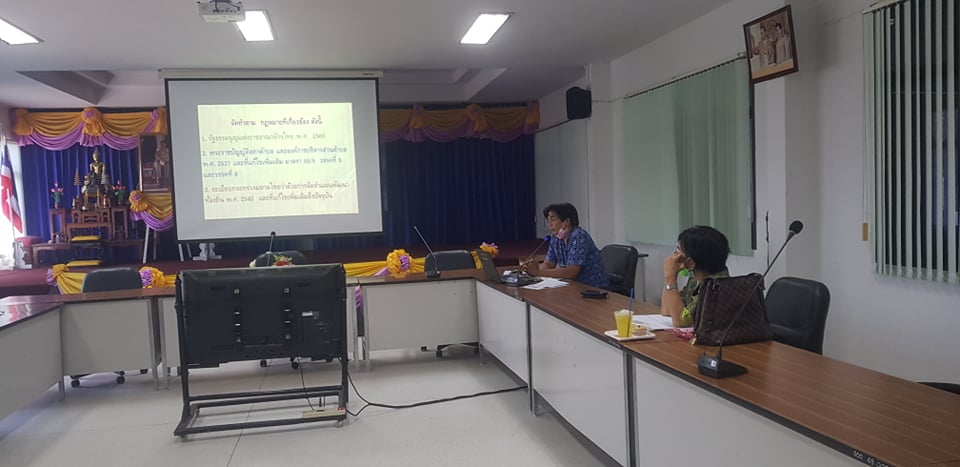 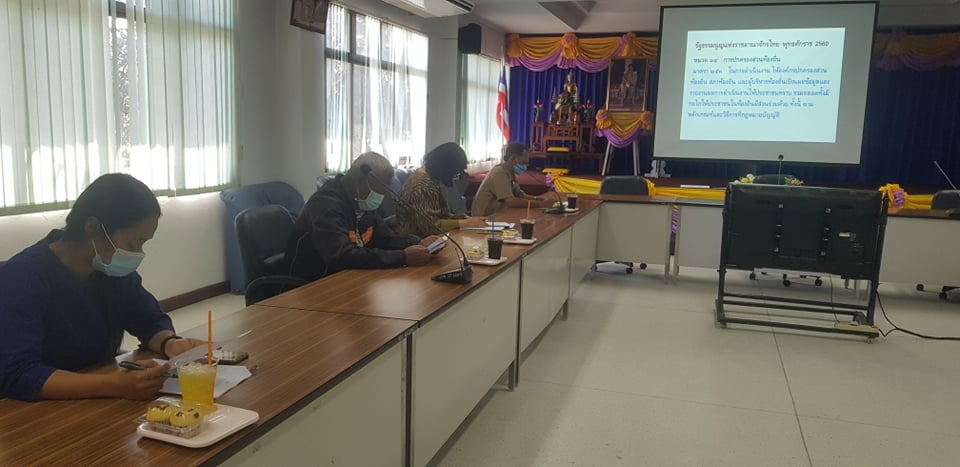 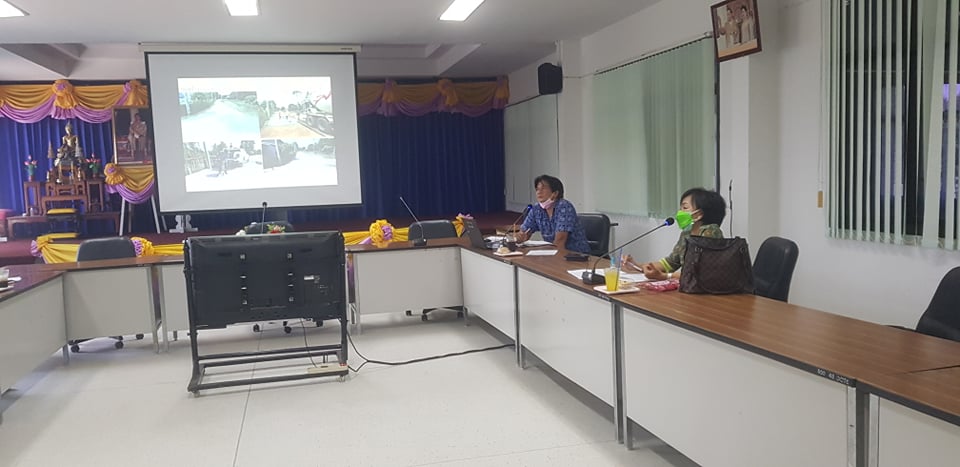 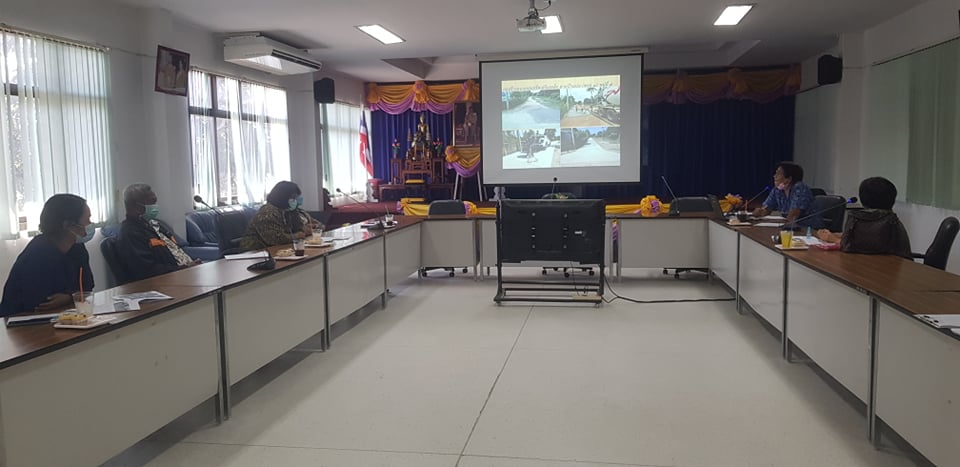 